Tri-borough SEND Newsletter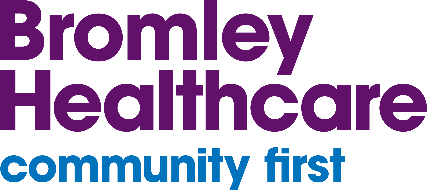 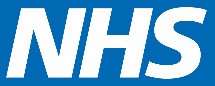                                            February / March 2024Bromley Healthcare provides Special Educational Needs and Disabilities (SEND) support to people living in Bromley, Bexley and Greenwich, in partnership with other key professionals and networks.Bromley Healthcare provides Special Educational Needs and Disabilities (SEND) support to people living in Bromley, Bexley and Greenwich, in partnership with other key professionals and networks.Bromley Healthcare provides Special Educational Needs and Disabilities (SEND) support to people living in Bromley, Bexley and Greenwich, in partnership with other key professionals and networks.Bromley Healthcare provides Special Educational Needs and Disabilities (SEND) support to people living in Bromley, Bexley and Greenwich, in partnership with other key professionals and networks.-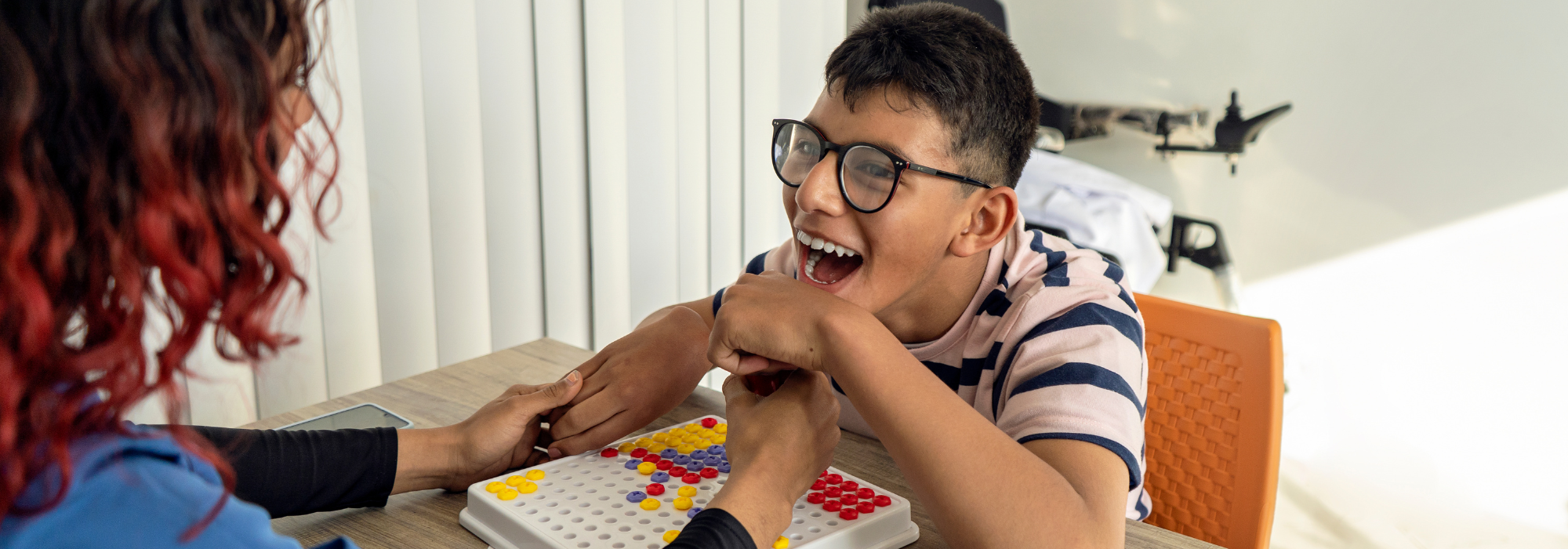 ---Welcome to the latest edition of the Tri-borough SEND Newsletter! We aim to publish these to you every 4 to 6 weeks.Welcome to the latest edition of the Tri-borough SEND Newsletter! We aim to publish these to you every 4 to 6 weeks.Welcome to the latest edition of the Tri-borough SEND Newsletter! We aim to publish these to you every 4 to 6 weeks.Welcome to the latest edition of the Tri-borough SEND Newsletter! We aim to publish these to you every 4 to 6 weeks.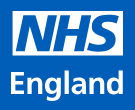 National Primary Care Pathway for Constipation in Children Video Introduction and overview to constipation in children | YouTube The National Primary Care Clinical Pathway for Constipation in Children gives advice to clinicians on how to prevent and manage constipation in children and young people. This is done in a clear and standardised approach, based on guidelines from the National Institute for Health and Care Excellence (NICE), the British National Formulary for Children (BNFc) and clinical expert groups. The pathway makes sure that clinicians, families and other care providers can easily access available resources. It also raises the profile of constipation in children and young people with a learning disability as a factor in adult mortality rates. NHS National Primary Care Clinical Pathway for Constipation in Children | PDF (england.nhs.uk)National Primary Care Pathway for Constipation in Children Video Introduction and overview to constipation in children | YouTube The National Primary Care Clinical Pathway for Constipation in Children gives advice to clinicians on how to prevent and manage constipation in children and young people. This is done in a clear and standardised approach, based on guidelines from the National Institute for Health and Care Excellence (NICE), the British National Formulary for Children (BNFc) and clinical expert groups. The pathway makes sure that clinicians, families and other care providers can easily access available resources. It also raises the profile of constipation in children and young people with a learning disability as a factor in adult mortality rates. NHS National Primary Care Clinical Pathway for Constipation in Children | PDF (england.nhs.uk)National Primary Care Pathway for Constipation in Children Video Introduction and overview to constipation in children | YouTube The National Primary Care Clinical Pathway for Constipation in Children gives advice to clinicians on how to prevent and manage constipation in children and young people. This is done in a clear and standardised approach, based on guidelines from the National Institute for Health and Care Excellence (NICE), the British National Formulary for Children (BNFc) and clinical expert groups. The pathway makes sure that clinicians, families and other care providers can easily access available resources. It also raises the profile of constipation in children and young people with a learning disability as a factor in adult mortality rates. NHS National Primary Care Clinical Pathway for Constipation in Children | PDF (england.nhs.uk)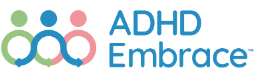 Parent / Carer and Professional ADHD Support Video Let's talk about ADHD | YouTubeADHD Embrace helps parents, carers and professionals who work with children and young people with ADHD.  They give information, advocate for people and empower them to help improve the lives of children and young people with ADHD and their families. Welcome | ADHD Embrace Parent / Carer and Professional ADHD Support Video Let's talk about ADHD | YouTubeADHD Embrace helps parents, carers and professionals who work with children and young people with ADHD.  They give information, advocate for people and empower them to help improve the lives of children and young people with ADHD and their families. Welcome | ADHD Embrace Parent / Carer and Professional ADHD Support Video Let's talk about ADHD | YouTubeADHD Embrace helps parents, carers and professionals who work with children and young people with ADHD.  They give information, advocate for people and empower them to help improve the lives of children and young people with ADHD and their families. Welcome | ADHD Embrace 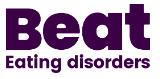 Learn about Eating Disorders Video Eating Disorders Awareness Week 2024: Joe’s Story | YouTubeBeat are the UK’s eating disorder charity. Their mission is to end the pain and suffering caused by eating disorders.Eating disorders are complex mental illnesses. Anyone, regardless of age, gender, ethnicity or background, can develop one. Learn about eating disorders | Beat Eating DisordersLearn about Eating Disorders Video Eating Disorders Awareness Week 2024: Joe’s Story | YouTubeBeat are the UK’s eating disorder charity. Their mission is to end the pain and suffering caused by eating disorders.Eating disorders are complex mental illnesses. Anyone, regardless of age, gender, ethnicity or background, can develop one. Learn about eating disorders | Beat Eating DisordersLearn about Eating Disorders Video Eating Disorders Awareness Week 2024: Joe’s Story | YouTubeBeat are the UK’s eating disorder charity. Their mission is to end the pain and suffering caused by eating disorders.Eating disorders are complex mental illnesses. Anyone, regardless of age, gender, ethnicity or background, can develop one. Learn about eating disorders | Beat Eating Disorders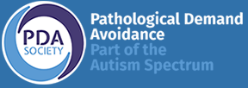 Pathological Demand Avoidance (PDA) SocietyVideo What is PDA? | YouTube The PDA Society is a charity in the UK who help people with Pathological Demand Avoidance (PDA). Find information, training and support for PDA people, parents & carers, and professionals on their website: Home | PDA Society – Pathological Demand AvoidancePathological Demand Avoidance (PDA) SocietyVideo What is PDA? | YouTube The PDA Society is a charity in the UK who help people with Pathological Demand Avoidance (PDA). Find information, training and support for PDA people, parents & carers, and professionals on their website: Home | PDA Society – Pathological Demand AvoidancePathological Demand Avoidance (PDA) SocietyVideo What is PDA? | YouTube The PDA Society is a charity in the UK who help people with Pathological Demand Avoidance (PDA). Find information, training and support for PDA people, parents & carers, and professionals on their website: Home | PDA Society – Pathological Demand AvoidanceUseful resourcesUseful resourcesUseful resourcesUseful resources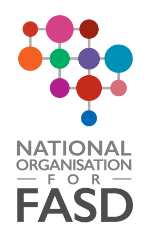 Fetal Alcohol Spectrum Disorder (FASD) Video FASD - Alcohol in Pregnancy | YouTubeFetal Alcohol Spectrum Disorder (FASD) happens when a baby is exposed to alcohol before birth, affecting the developing brain and body. FASD is a spectrum and affects each person differently and is a lifelong neurodevelopmental condition. Information and resources for children and young people, parents, carers, and professionals can be found at: Learn More | National FASDFetal Alcohol Spectrum Disorder (FASD) Video FASD - Alcohol in Pregnancy | YouTubeFetal Alcohol Spectrum Disorder (FASD) happens when a baby is exposed to alcohol before birth, affecting the developing brain and body. FASD is a spectrum and affects each person differently and is a lifelong neurodevelopmental condition. Information and resources for children and young people, parents, carers, and professionals can be found at: Learn More | National FASDFetal Alcohol Spectrum Disorder (FASD) Video FASD - Alcohol in Pregnancy | YouTubeFetal Alcohol Spectrum Disorder (FASD) happens when a baby is exposed to alcohol before birth, affecting the developing brain and body. FASD is a spectrum and affects each person differently and is a lifelong neurodevelopmental condition. Information and resources for children and young people, parents, carers, and professionals can be found at: Learn More | National FASD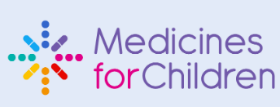 Medicines for ChildrenVideo Welcome to Medicines for Children | YouTubeMedicines for Children gives practical and reliable advice about giving medicines to children. Home | Medicines For ChildrenMedicines for ChildrenVideo Welcome to Medicines for Children | YouTubeMedicines for Children gives practical and reliable advice about giving medicines to children. Home | Medicines For ChildrenMedicines for ChildrenVideo Welcome to Medicines for Children | YouTubeMedicines for Children gives practical and reliable advice about giving medicines to children. Home | Medicines For Children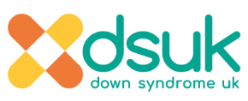 World Down Syndrome Day 2024Celebrate Down Syndrome on Thursday 21 March 2024!Follow the link and see how we can all help to make this World Down Syndrome Day, the biggest and best yet: Home | DSUK - Down Syndrome UKWorld Down Syndrome Day 2024Celebrate Down Syndrome on Thursday 21 March 2024!Follow the link and see how we can all help to make this World Down Syndrome Day, the biggest and best yet: Home | DSUK - Down Syndrome UKWorld Down Syndrome Day 2024Celebrate Down Syndrome on Thursday 21 March 2024!Follow the link and see how we can all help to make this World Down Syndrome Day, the biggest and best yet: Home | DSUK - Down Syndrome UK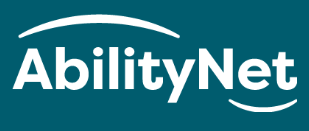 Disability and Accessibility EventsAs a pan-disability charity, AbilityNet have created a Disability and Accessibility Events Calendar to support other organisations and highlight the role of technology in helping people with all types of disabilities and conditions.Disability and accessibility-related events calendar | AbilityNet Disability and Accessibility EventsAs a pan-disability charity, AbilityNet have created a Disability and Accessibility Events Calendar to support other organisations and highlight the role of technology in helping people with all types of disabilities and conditions.Disability and accessibility-related events calendar | AbilityNet Disability and Accessibility EventsAs a pan-disability charity, AbilityNet have created a Disability and Accessibility Events Calendar to support other organisations and highlight the role of technology in helping people with all types of disabilities and conditions.Disability and accessibility-related events calendar | AbilityNet 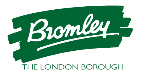 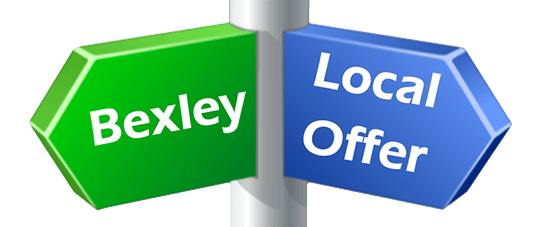 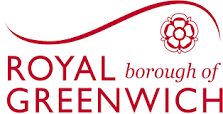 Tri-borough Local OffersThe Local Offer is a document that gives information about the support services available in your local area. This specifically for children, young people and their families with Special Educational Needs and / or Disabilities (SEND).About the Bromley Local Offer | London Borough of BromleyHome | Bexley Local OfferAbout the Local Offer | Royal Borough of GreenwichTri-borough Local OffersThe Local Offer is a document that gives information about the support services available in your local area. This specifically for children, young people and their families with Special Educational Needs and / or Disabilities (SEND).About the Bromley Local Offer | London Borough of BromleyHome | Bexley Local OfferAbout the Local Offer | Royal Borough of GreenwichTri-borough Local OffersThe Local Offer is a document that gives information about the support services available in your local area. This specifically for children, young people and their families with Special Educational Needs and / or Disabilities (SEND).About the Bromley Local Offer | London Borough of BromleyHome | Bexley Local OfferAbout the Local Offer | Royal Borough of GreenwichGet to Know Your Local Children and Family CentresRoyal Borough of Greenwich Children's centres | Royal Borough of GreenwichBexley About the Children's Centres | London Borough of BexleyBromley  Children and Family Centres (bromley.gov.uk)Get to Know Your Local Children and Family CentresRoyal Borough of Greenwich Children's centres | Royal Borough of GreenwichBexley About the Children's Centres | London Borough of BexleyBromley  Children and Family Centres (bromley.gov.uk)Get to Know Your Local Children and Family CentresRoyal Borough of Greenwich Children's centres | Royal Borough of GreenwichBexley About the Children's Centres | London Borough of BexleyBromley  Children and Family Centres (bromley.gov.uk)Should your you require any further support or information, please contact the Health Visiting Tri-borough SEND Specialists at:Contact: bromh.tri-boroughsendchampions@nhs.netPlease also follow us at the following social media platforms:Should your you require any further support or information, please contact the Health Visiting Tri-borough SEND Specialists at:Contact: bromh.tri-boroughsendchampions@nhs.netPlease also follow us at the following social media platforms:Should your you require any further support or information, please contact the Health Visiting Tri-borough SEND Specialists at:Contact: bromh.tri-boroughsendchampions@nhs.netPlease also follow us at the following social media platforms:Should your you require any further support or information, please contact the Health Visiting Tri-borough SEND Specialists at:Contact: bromh.tri-boroughsendchampions@nhs.netPlease also follow us at the following social media platforms: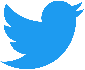 @Bexley0to19@Bromley0to19@Greenwich0to4@Bexley0to19@Bromley0to19@Greenwich0to4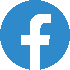 Bexley 0 to 19Bromley 0 to 19Greenwich 0 to 4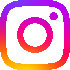 @bexley_0to19@bromley_0to19@greenwich_0to4We want to hear your feedback on our services. Visit careopinion.org.uk/youropinion.We want to hear your feedback on our services. Visit careopinion.org.uk/youropinion.We want to hear your feedback on our services. Visit careopinion.org.uk/youropinion.We want to hear your feedback on our services. Visit careopinion.org.uk/youropinion.